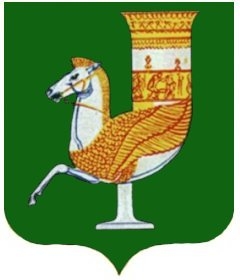 П  О  С  Т  А  Н  О  В  Л  Е  Н  И  Е   АДМИНИСТРАЦИИ   МУНИЦИПАЛЬНОГО  ОБРАЗОВАНИЯ «КРАСНОГВАРДЕЙСКИЙ  РАЙОН»От 23.06.2021г. № 492с. КрасногвардейскоеО внесении изменений в постановление администрации МО «Красногвардейский район» №797 от 23.12.2011г. «Об утверждении административного регламента по предоставлению муниципальной услуги «Консультирование представителей малого и среднего предпринимательства» и приложение к нему	В целях приведения в соответствие с действующим законодательством нормативных правовых актов администрации МО «Красногвардейский район»,  руководствуясь Федеральным законом от 27.07.2010г. № 210-ФЗ «Об организации предоставления государственных и муниципальных услуг», Уставом МО «Красногвардейский район»ПОСТАНОВЛЯЮ:1. Внести изменение в постановление администрации МО «Красногвардейский район» от 23.12.2011 г. №797 «Об утверждении административного регламента по предоставлению муниципальной услуги «Консультирование представителей малого и среднего предпринимательства», изложив его название в новой редакции: «Об утверждении административного регламента по предоставлению муниципальной услуги «Консультирование представителей малого и среднего предпринимательства и физических лиц, не являющихся индивидуальными предпринимателями и применяющих специальный налоговый режим «Налог на профессиональный доход».2. Внести следующие изменения в приложение к постановлению администрации МО «Красногвардейский район» №797 от 23.12.2011г. «Об утверждении административного регламента по предоставлению муниципальной услуги «Консультирование представителей малого и среднего предпринимательства»: 2.1. Первый абзац пункта 1.1. раздела 1 приложения изложить в следующей редакции:«Административный регламент по предоставлению муниципальной услуги «Консультирование представителей малого и среднего предпринимательства и физических лиц, не являющихся индивидуальными предпринимателями и применяющих специальный налоговый режим «Налог на профессиональный доход» (далее – муниципальная услуга) разработан в целях повышения качества исполнения и доступности результата предоставления муниципальной услуги, создания комфортных условий для потребителей муниципальной услуги, определяет порядок, сроки и последовательность действий (административных процедур) при оказании муниципальной услуги (далее – Административный регламент)».2.2. Первый абзац пункта 1.2. раздела 1 приложения изложить в следующей редакции:«Право на получение муниципальной услуги имеют юридические лица и индивидуальные предприниматели, отвечающие требованиям статьи 4 Федерального закона от 24 июля 2007 года №209-ФЗ «О развитии малого и среднего предпринимательства в Российской Федерации», зарегистрированные в установленном порядке и осуществляющие деятельность на территории муниципального образования «Красногвардейский район», а также физические лица, не являющихся индивидуальными предпринимателями и применяющих специальный налоговый режим (далее – заявитель) 2.3. Первый абзац пункта 3.2.3. раздела 3 приложения дополнить предложением следующего содержания:«В целях предоставления муниципальной услуги установление личности заявителя может осуществляться в ходе личного приема посредством предъявления паспорта гражданина Российской Федерации либо иного документа, удостоверяющего личность, в соответствии с законодательством Российской Федерации или посредством идентификации и аутентификации в органах, предоставляющих государственные услуги, органах, предоставляющих муниципальные услуги, многофункциональных центрах с использованием информационных технологий, предусмотренных частью 18 статьи 14.1 Федерального закона от 27 июля 2006 года №149-ФЗ «Об информации, информационных технологиях и о защите информации.». 3. Опубликовать настоящее постановление в газете Красногвардейского района «Дружба» и разместить на официальном сайте администрации МО «Красногвардейский район» в сети «Интернет». 	4. Контроль за исполнением данного постановления возложить на отдел экономического развития и торговли администрации МО «Красногвардейский район.	5. Настоящее постановление вступает в силу с момента его опубликования. Глава МО «Красногвардейский район»				                    Т.И. Губжоков  